Τάξη: Ε’                                                          ΤΕΣΤ ΣΤΑ ΜΑΘΗΜΑΤΙΚΑ                                                     3/2/14Ονοματεπώνυμο:______________________________________________________________________________________________1.    Αντιστοιχίζω τους δεκαδικούς αριθμούς με τα κλάσματα : 0,37 		 							8,4  									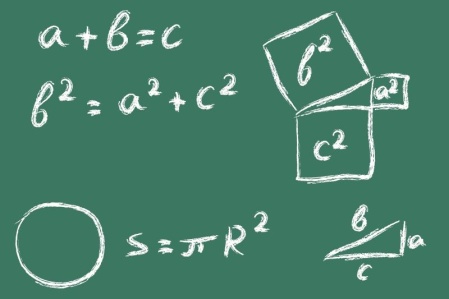 0,898									6,14									8,09									2. Βάζω στη σειρά τα παρακάτω κλάσματα από το μικρότερο στο μεγαλύτερο :      <	        <          <           <             <            <       3.   Ο Σταύρος πήγε στο Γυμνάσιο και ήρθε η ώρα να πάρει τους βαθμούς του Α’ τριμήνου. Οι βαθμοί του φαίνονται στον παρακάτω πίνακα. Ποιος είναι ο Μέσος Όρος ;Μ.Ο.    Α` ΤΡΙΜΗΝΟΥ : …………………………………4. Το ήξερες ότι τα    του ανθρώπινου σώματος είναι νερό ; α) Αν λοιπόν ένας άνθρωπος ζυγίζει 85 κιλά, πόσα από αυτά τα κιλά είναι νερό; β) Να υπολογίσεις το βάρος του νερού στο δικό σου σώμα .Απάντηση :…………………………………………………………………………………………………………………………….5. Η Σοφία αποταμιεύει χρήματα σε έναν κουμπαρά. Αν τα      των χρημάτων του κουμπαρά της είναι 246 € , μπορεί με όλα της τα χρήματα να αγοράσει ένα φορητό υπολογιστή  που στοιχίζει 400 € ;Απάντηση :………………………………………………………………………………………………………………………………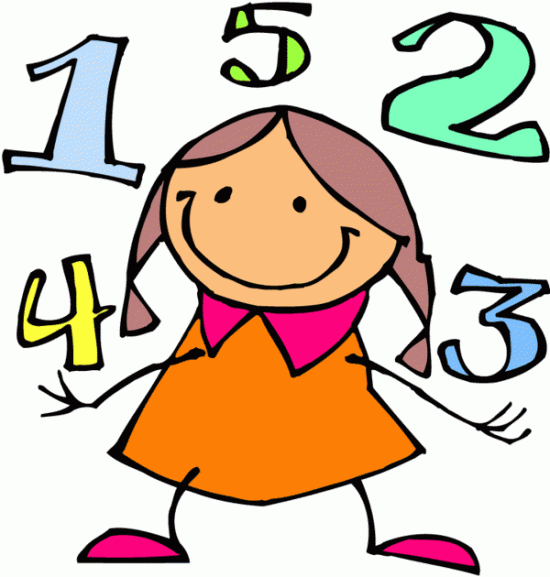 ΝΕΑ ΕΛΛΗΝΙΚΑΜΑΘΗΜΑΤΙΚΑΦΥΣΙΚΗΧΗΜΕΙΑΑΡΧΑΙΑ ΕΛΛΗΝΙΚΑΦΥΣΙΚΗ ΑΓΩΓΗΑΓΓΛΙΚΑ17181615162017ΒΙΟΛΟΓΙΑΙΣΤΟΡΙΑΘΡΗΣΚΕΥΤΙΚΑΤΕΧΝΟΛΟΓΙΑΑΓΩΓΗ ΥΓΕΙΑΣΑΡΧΕΣ ΟΙΚΟΝΟΜΙΑΣΕΦΑΡΜΟΓΕΣ Η/Υ14161819191518